Эксперты ФКП расскажут о жилищных правах детей1 июня 2021 года во всех регионах нашей страны пройдёт Всероссийская акция «День правовой помощи детям». В этот день в рамках горячей линии специалисты Федеральной кадастровой палаты Росреестра (ФКП) ответят на вопросы граждан о том, как защитить имущественные права несовершеннолетних.Проведение акции приурочено к празднованию Международного дня защиты детей. В ходе мероприятия граждане смогут узнать о порядке оформления недвижимости или ее части в собственность несовершеннолетнего, а также о процедуре продажи, мены и дарения таких объектов. Кроме того, эксперты расскажут, какие документы необходимы для регистрации жилья и его кадастрового учёта, как проверить недвижимое имущество перед покупкой, о том, кто вправе представлять интересы несовершеннолетнего при получении государственных услуг Росреестра и др.«При совершении сделок с недвижимостью дети являются наиболее уязвимой категорией населения. В силу своего возраста они не могут самостоятельно отстаивать свои интересы, а все решения за них принимают родители. По этой причине мы уделяем особое внимание защите имущественных прав несовершеннолетних и их правовому просвещению. 
Для нас, как для профессионалов, крайне важно простым и понятным языком рассказывать юным россиянам об их правах и обязанностях, чтобы они выросли юридически грамотными и при необходимости могли постоять за себя», – отметил и.о. начальника управления по связям 
с общественностью Федеральной кадастровой палаты Росреестра Евгений Мохин. Важно знать, что детские права охраняются законом, поэтому при проведении сделок с недвижимостью следует максимально обезопасить себя от рисков и тщательно проверять все документы. Консультация квалифицированных специалистов учреждения поможет разобраться в тонкостях конкретной ситуации. По телефону горячей линии бесплатно эксперты Федеральной кадастровой палаты Росреестра подскажут, куда и как обратиться, если имущественные права детей или права их родителей были нарушены.На территории Камчатского края горячая линия будет проведена    1 июня в период времени с 9:00 до 11:00. Кроме того, вопросы о том, как защитить имущественные права несовершеннолетних можно направить и заранее по электронной почте: filial@41.kadastr.ru.Консультирование специалистами Кадастровой палаты по Камчатскому краю будет проводиться по телефонам: 8 (41531) 7-22-00; 8 (914) 625-74-45.Узнать время и номера телефонов в период проведения акции можно на сайте www.kadastr.ru в разделе своего региона, а также на официальных страницах региональных Кадастровых палат в социальных сетях.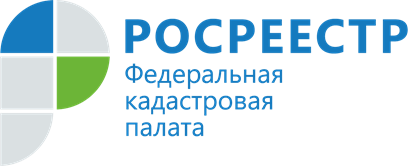 